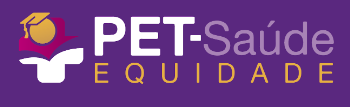 UNIVERSIDADE DE SÃO PAULOSECRETARIA MUNICIPAL DE SAÚDE DE RIBEIRÃO PRETOROTEIRO GERAL DO ENCONTRO COLETIVO19 de junho de 2024 – EEFERP ROTEIRO PARA PRODUÇÃO DA CARTOGRAFIA SOCIALTempo disponível: 1h15min;Atividade em pequenos grupos (mesma composição dos 05 grupos tutoriais);Cada grupo trabalhará em uma sala de aula, conforme distribuição;O objetivo da atividade no GT é ampliar e aprofundar os estudos sobre equidade no SUS a partir do conhecimento do Programa Nacional de Equidade de Gênero, Raça e Valorização das Trabalhadoras no SUS;Para tanto, cada GT deverá fazer a leitura e discussão (coletiva ou individual, conforme pactuação de cada GT) da Portaria do Ministério da Saúde que institui o Programa (disponível aqui: https://bvsms.saude.gov.br/bvs/saudelegis/gm/2023/prt0230_08_03_2023.html);Dada à limitação de tempo e as atividades seguintes, a leitura deve privilegiar os objetivos, princípios e diretrizes do Programa.Após leitura e discussão, o grupo deverá refletir sobre as seguintes questões:Qual a relação entre a temática do Grupo Tutorial do PET-Saúde Equidade com os objetivos, princípios e diretrizes do Programa Nacional de Equidade de Gênero, Raça e Valorização das Trabalhadoras no SUS?A partir das suas experiências como estudante, docente e trabalhadora em serviços de saúde do SUS local, seja em situações de aulas práticas, estágios, trabalho ou visitas, como o GT imagina caminhos e desafios possíveis para as ações futuras no âmbito do PET-Saúde Equidade?Confecção do mapa:Nesta etapa, a proposta é que o grupo produza representação visual da síntese do que foi debatido no momento anterior. É esse produto que comporá o mapa participativo a ser construído no tecido.O mapa participativo pode conter palavras, desenhos, colagens, montagens, etc. O grupo pode elaborar uma legenda para cores, traçados, símbolos e marcadores para facilitar a identificação dos elementos do mapa.Às 11h todos os GTs deverão retornar para o auditório para continuação da atividade.Horário Atividade8h30 às 9hRecepção e café comunitário9h às 9h30Acolhimento inicial - Dança circularLocal: quadra externa da EEFERP-USP15 minutos de trânsito até o auditório9h30 às 11hO PET-Saúde e a Equidade de Gênero, Raça e Valorização das Trabalhadoras no SUS de Ribeirão Preto: produção de cartografias sociaisRetomada do encontro anterior;Contextualização da atividade;Apresentação do roteiro.11h às 11h30Apresentação das cartografias sociais pelos gruposEm forma de ciranda, cada grupo apresentará sua cartografia. Cada GT deverá indicar uma ou duas pessoas para apresentação de até 5 minutos.Debate geral sobre a atividade e o conteúdo dos mapas.11h30 às 12hSíntese da participação na 1ª Conferência Municipal de Gestão do Trabalho e da Educação em SaúdeEncerramento do encontro